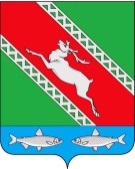 РОССИЙСКАЯ ФЕДЕРАЦИЯИРКУТСКАЯ ОБЛАСТЬАдминистрациямуниципального образования «Катангский район»П О С Т А Н О В Л Е Н И Еот 25.09.2020               с. Ербогачен			№ 365-пО закреплении муниципальногоимущества на праве оперативногоуправления  за МКУ КДО           Во исполнение распоряжения Территориального управления Федерального агентства по управлению государственным имуществом в Иркутской области от 30.04.2020 № 38/99-и «О безвозмездной передаче имущества, находящегося  в оперативном управлении Управления Федерального казначейства по Иркутской в собственность муниципального образования «Катангский район», в соответствии со ст. 296 Гражданского кодекса РФ, Положением о порядке управления и распоряжения муниципальным имуществом муниципального образования «Катангский район», утвержденного Решением Думы муниципального образования «Катангский район» от 23.03.2011 № 1/8, руководствуясь ст.48 Устава муниципального образования «Катангский район», администрация муниципального образования «Катангский район»П О С Т А Н О В Л Я Е Т:         1. Закрепить на праве оперативного управления за муниципальным казенным учреждением «Культурно-досуговое объединение Катангского района» складское помещение, расположенное по адресу: Иркутская область, Катангский район,                   с. Ербогачен, ул. Лесная,14, общая площадь 7,19 кв. м., год постройки 2001.    2. Отделу по управлению муниципальным имуществом и транспортом администрации муниципального образования «Катангский район» передать складское помещение по акту приема-передачи.   3. Директору муниципального казенного учреждения «Культурно-досуговое объединение Катангского района» Е. А. Лахониной принять указанное помещение на баланс учреждения.           4. Контроль за исполнением настоящего постановления возложить на заместителя главы муниципального образования «Катангский район»                    Александрова С. В.Мэр муниципального образования«Катангский район» 		                                                                  С. Ю. Чонский